¡Bienvenidos a cuarto grado 2020!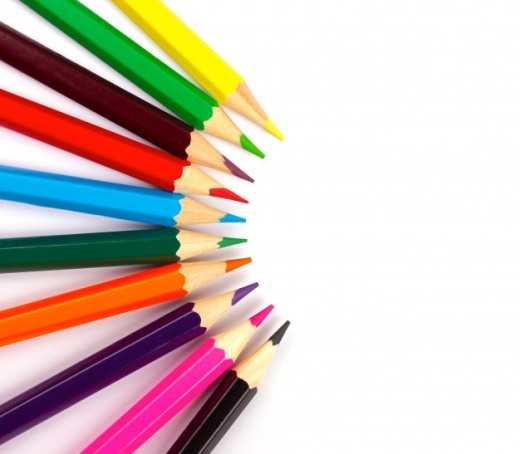 En el hermoso recorrido que juntos realizaremos, necesitaremos los siguientes materiales:Cuaderno de comunicados: tapas duras, 48 hojas, foliado, con nombre, forrado de color azul los varones y rojo las nenas.Materiales áulicos:Dos carpetas forradas y con rótulo.Una carpeta tamaño Rivadavia con ganchos, hojas rayadas y cuadriculadas y  un horario pegado en la tapa a completar en la primera semana de clases. Esta carpeta lleva tres carátulas: “Proyectos”, “Matemática y Geometría” y “Educación para la vida”. Una carpeta tamaño Rivadavia, con ganchos para materias especiales. Cada asignatura tendrá su carátula correspondiente: Música, Catequesis, Inglés, Informática, Educación Física. Para el área de Catequesis será necesario, también, disponer de un block de hojas de color, dos folios tamaño Rivadavia y un sobre de papel glasé en uno de los folios. Para el área de Plástica necesitarán una carpeta con hojas blancas y dos pinceles chatos n°4 y n°6.Un diccionario con nombre. El mismo debe permanecer en la mochila.Cartuchera: lápiz, goma, colores, sacapuntas, voligoma, tijera, lapicera (azul para escribir), regla, dos ganchos para entregar los proyectos para corregir.Elementos para Geometría: compás, transportador, escuadra; estos materiales se pedirán con anticipación al momento de abordar los contenidos.Los esperamos para emprender este trayecto, tendremos horas de risas, juegos, descubrimientos y nuevos aprendizajes.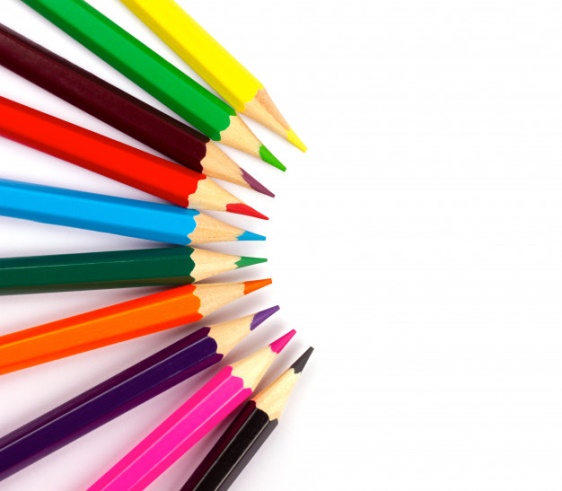 ¡Con alegría, entusiasmo y optimismo transitemos juntos un nuevo año escolar! Seños Marce 4º “A” y Cami 4º”B”